Version HistoryIntroduction The Federal Electronic Records Modernization Initiative (FERMI) is part of the National Archives and Records Administration's (NARA) effort to develop a comprehensive government-wide strategy for procuring records management solutions and services. FERMI has two primary goals:To help agencies obtain Electronic Records Management (ERM) solutions and services that fit their needs through an improved procurement process; and To proactively address changing trends in ERM by setting policy for new solutions and services.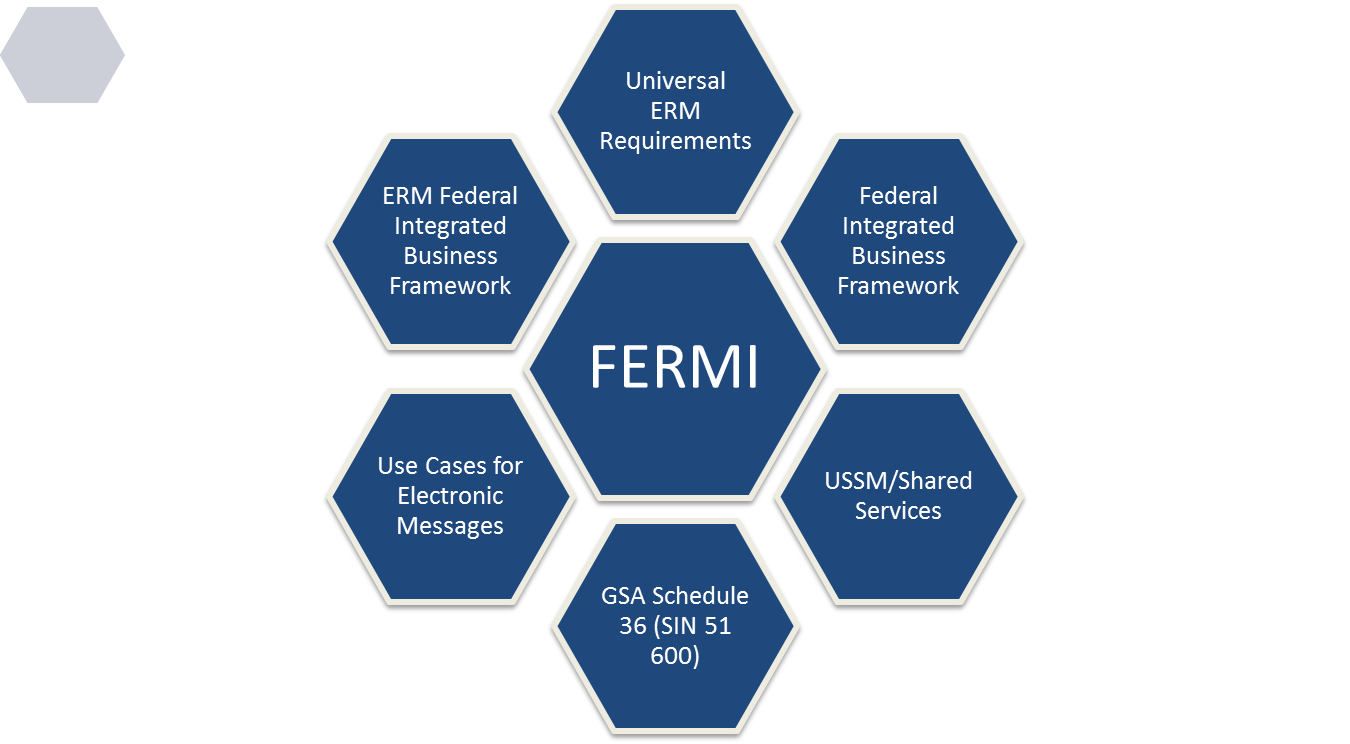 To assist agencies in achieving these goals NARA created the Universal ERM Requirements. These requirements identify high-level program and system needs for agencies to follow. NARA also partnered with the General Services Administration (GSA)	to update Multiple Award Schedule 36. This resulted in updated procurement vehicles related to physical records management (SIN 51 504) and electronic records management (SIN 51 600) that were published in the beginning of Fiscal Year 2018. Additionally, NARA is coordinating with GSA’s Office of Shared Solutions and Performance Improvement (OSSPI) on Unified Shared Services Management (USSM) and serving as the Standards Lead for Records Management. NARA’s Electronic Records Management Federal Integrated Business Framework (ERM-FIBF) documents will be published on USSM’s FIBF website.Agencies can use the FERMI resources to comply with the policies and mandates set forth by NARA and the Office of Management and Budget (OMB). These resources will help agencies gain greater consistency, reliability, and efficiency in managing their electronic records.Potential ERM Solutions and ServicesFERMI is centered on improving agencies’ ability to procure and implement ERM solutions and services. The Universal ERM Requirements, the Federal Business Lifecycle and Business Capabilities, and the use cases are all part of the ERM Federal Integrated Business Framework (ERM-FIBF). They are not intended to restrict vendors or agencies regarding the types of solutions and services they procure; however, FERMI resources serve as a starting point for agencies to adapt to fit their particular business needs.There are several options agencies and vendors can use to implement ERM solutions and services. Potential options include, but are not limited to: Traditional Electronic Records Management Systems (ERMS) – In this model, each agency hosts their own separate, stand-alone ERM system or solution. The agency procures a solution or service that is dedicated to ERM. This approach may be ideal for small to medium-sized agencies with a straightforward mission. For example, Inspectors General, or agencies with case management work. Hosted Electronic Records Management as a Service (ERMaaS) – In this model, a hosted ERMS solution is implemented as a service by an agency or a vendor. It can then be shared with components or other agencies. If hosted by an agency, the hosting agency would handle management of the tool and the costs of implementation would be shared by those agencies using the service. Embedded ERM – In this model, ERM functions are embedded in the existing business application that is a source of records. This option could provide higher-quality records and a much better user experience as users would not need to learn how to use a new system to manage records. ERMaaS Microservices – In this model, records management functions are implemented as a single set of shared microservices to which business applications will connect to execute ERM functions. This option provides the benefits of embedded ERM combined with the centralization of a hosted solution. This is currently the rarest solution.Agencies should pursue the approach that works best for their circumstances. While NARA encourages automating records management processes to reduce the burden on end users, NARA does not advocate a specific approach for agencies with these Use Cases. The Use Cases in this document are intended to apply to any approach an agency may take.PurposeNARA is developing Use Cases to provide example ERM workflows for agencies, shared services providers, and vendors. By mapping these core business capabilities in workflows, agencies have a tool to ask vendors how they meet the required capabilities. They can use the workflows as a comparison tool when asking different vendors and service providers to perform the same workflow to show how they accomplish the goal of managing electronic records. This can be especially helpful if the solutions and services were not designed specifically for a records management purpose. Once vendors self-certify their solutions and services meet NARA’s Universal ERM Requirements, GSA can list them as available for procurement on Schedule 36. The Use Cases form the foundation for a comprehensive Federal ERM procurement strategy by modeling the functionality agencies need performed by records management solutions and services. The Use Cases for Electronic Messages are based on the ERM Federal Integrated Business Framework (ERM-FIBF). The ERM-FIBF is a tool that identifies the key functions, activities, and capabilities necessary for agencies to manage their electronic records. NARA developed the ERM-FIBF according to standards set out in USSM’s Federal Integrated Business Framework (FIBF). The FIBF serves as a model to help the Federal government better coordinate and document common business needs, improve processes and performance, and drive economies of scale. With the development of the ERM-FIBF, NARA hopes to ensure records management requirements conform to the FIBF and are addressed in all Federal Service Areas.This document demonstrates, through a variety of business scenarios, how the ERM-FIBF applies when managing electronic messages. The business scenarios show the ideal flow of events. Due to agency-specific situations and processes, agencies will have to take steps not covered here to manage their electronic messages, such as how to perform capture or address a new messaging platform. There may be additional starts and stops to the processes not shown here. NARA will continue to build Use Cases to address other electronic records formats beyond electronic messages, such as social media. By building business scenarios documenting the key activities, inputs, outputs, and the intersections with other Federal Services Areas, NARA hopes to better describe to vendors and service providers the Federal requirements for managing electronic records.Key TermsScopeERM-FIBF ComponentsThe Use Cases for Electronic Messages are based on the ERM-FIBF. The components of the ERM-FIBF are Functions, Activities, Capabilities, and Business Scenarios. The four Functions are based on the lifecycle of electronic records management: Capture, Maintenance and Use, Disposal, and Transfer. Within each of the Functions, we identified the Activities that occur in that Function. For each Activity, we identified the Capabilities needed to accomplish that Activity. For each Capability, we identified the Inputs, Outputs, and Processes needed to accomplish that capability. For each Process, we identified events needed to accomplish that Process. The Capabilities can be manually executed or automated, and are solution agnostic. Business ScenariosBusiness Scenarios identify the events that occur when executing a Process. Each Business Scenario reflects the scope and complexity of the Process across the Federal Government. Business Scenarios are categorized as follows:Level 1 (L1): Affects most Federal agencies and/or impacts a large transaction volume or dollar value within the Federal government Level 2 (L2): Affects multiple Federal agencies and requires some specialized processing from the service consumer or auditor perspectiveLevel 3 (L3): Affects a few Federal agencies and requires unique processing, but is mandated by legislationUse CasesThis document outlines four Use Cases based on the records management lifecycle: Capture, Maintenance and Use, Disposal, and Transfer. The Use Cases identify the business events, inputs, and outputs required to accomplish records management processes. They are based on the business scenarios and grouped together to create stories that illustrate how business capabilities are executed.The Use Cases are written from the perspective of a Federal agency and show how electronic messages move through the lifecycle. The Business Actors are the individuals involved in each Business Scenario that make up the Use Cases. The Assumptions are the conditions that exist or conditions that have been executed prior to the start of the Use Cases. An Event is a building block that forms a Business Scenario; the Input(s) is the item or group of items needed to execute an Event; the Output(s) is the result of the Event being executed and is something that is needed to proceed to the next Event in the Business Scenario.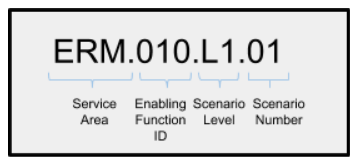 Figure 1: Use Case Identifier NotationBelow is the list of use cases and associated business scenarios for managing electronic messages.ERM.010 - Electronic Message Capture ERM.010.L1.01. Determine whether the electronic message meets the criteria for a recordERM.010.L1.02. Determine if the electronic message can be placed under records management controlERM.010.L1.03. Verify the electronic message possesses the characteristics of a record: reliability, authenticity, integrity, and usabilityERM.010.L1.04. Analyze records to determine retention period based on business valueERM.010.L1.05. Obtain NARA approval of retention period for recordsERM.010.L1.06. Determine which records schedule applies to the electronic message ERM.010.L3.01. Capture electronic messages sent or received from personal accounts within 20 daysERM.020 - Electronic Message Maintenance & UseERM.020.L1.01. Determine appropriate access level for an electronic message recordERM.020.L1.02. Manage the metadata of an electronic message record throughout the lifecycleERM.020.L1.03. Ensure audit trail of an electronic message record is available to see what changes have been made to the content, metadata, or access level of a record and by whomERM.020.L1.04. Place hold on electronic message recordsERM.020.L1.05. Lift hold on social media records identified by scope determinationERM.020.L1.06. Identify electronic message records and respond to satisfy an information requestERM.020.L1.07. Export electronic message records from legacy system for migrationERM.020.L2.01. Convert records into acceptable formats to protect from technological obsolescence ERM.030 - Electronic Message DisposalERM.030.L1.01. Notify business owners of electronic message records eligible for disposalERM.030.L1.02. Dispose of approved electronic message records ERM.030.L2.01. Change the retention period of temporary electronic message records approved for disposal to accommodate an order, law, or business justificationERM.040 - Electronic Message TransferERM.040.L1.01. Approve transfer of permanent electronic message records to NARAERM.040.L1.02. Prepare electronic message records for transfer to NARAERM.040.L1.03. Transfer legal custody of electronic message records from agency to NARAERM.040.L2.01. Extend the time frame for which an agency retains legal custody of permanent electronic message records to accommodate an order, law, or business justificationWithin the larger FIBF content, the ERM Service Area is a bit different. Records management requirements should be embedded within all the other end-to-end processes that create records in other Service Areas. For example, capturing records in the payroll process and ensuring proper disposition according to NARA’s General Records schedule. NARA will continue to work with USSM to ensure the ERM-FIBF as an enabling service area is incorporated into all other relevant service areas.Each section also includes visual workflows which display how the flow of events can occur in each business scenario. As previously stated, these workflows show the ideal business scenarios. Agencies may have starts and stops in the process that need to be addressed and are not shown in the visual workflow. The events that comprise each business scenario do not necessarily flow in sequential order. Additionally, the workflows will be influenced by the solutions and services model selected and deployed by the agency. Whether the agency uses a traditional ERMS, embedded records management, or ERMaaS microservices, the workflows will need to be altered to fit different approaches. Use Cases for Electronic Messages and WorkflowsThe Use Cases and workflows are written from a high-level perspective and are intended to cover all types of electronic messages. The base level requirements for all electronic messages are the same: records must be captured and managed. It is an assumption that different types of electronic messages will require different approaches to management. This is important to remember when using the Use Cases to demonstrate how vendors and service providers meet the requirements. For example, the steps for capture and management of text messages may be different than the approach for email. The steps through the lifecycle can be done automatically, semi-automatically or manually. While NARA would like to see agencies move toward full automation, agencies may not be in the position to do this due to limited resources or other constraints. 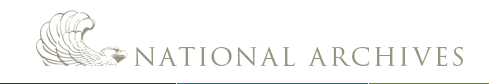 DRAFTNARA Federal Electronic Records Modernization Initiative (FERMI)Use Cases for Electronic MessagesApril 2019VersionDateChange DescriptionAuthor of Change1.101/25/2018Posted on Records Express for public reviewNARA1.205/16/2018Revised to address public feedbackNARA1.304/08/2019Revised to address Business Standards Council reviewNARALIFECYCLE PHASEDEFINITIONCaptureRefers to placing digital objects created in the course of agency business under records management control for management, disposition, and access purposes. Records are not necessarily moved from the system they reside in when they are captured.Maintenance & UseRefers to the management of records through their most active stage. This includes ensuring records are migrated and converted as systems change, so the records remain usable. DisposalRefers to the destruction of records that have met their retention period and no longer have business value to the organization. Records that meet these conditions are destroyed in accordance with their records retention schedule using methods outlined in NIST Special Publication 800-88. TransferRefers to NARA taking legal custody of records that are identified as permanent and having historical value. These permanent records are kept by the creating agency for the period of time specified by their records retention schedule and then legally transferred to NARA.ACTORSDEFINITIONAgency PersonnelRefers to Federal employees, contractors, volunteers, and others that create, receive, access, or use Federal records on behalf of the agency.Agency Records Management StaffRefers to the designated Agency Records Officer and other records management staff involved with administering the records management program.Business Process OwnerRefers to the authorized person(s) in charge of a business process that creates and maintains records.Information System OwnerRefers to the person(s) responsible for the overall procurement, development, integration, modification, operation, maintenance, and retirement of an information system.NARA Accessioning ArchivistsRefers to the accessioning archivists who work with agencies to transfer permanent electronic records to NARA.NARA Appraisal ArchivistsRefers to the appraisal archivists in the Office of the Chief Records Officer who work with agencies on scheduling and appraising records. KEY TERMSDEFINITIONAgency Records Management SystemRefers to the systems or services the agency has designated to manage its electronic records. AssumptionsRefers to a condition that exists or a condition that has been executed prior to the start of the Use Case.Capstone OfficialRefers to senior officials designated by account level or by email addresses, whether the addresses are based on an individual’s name, title, a group, or a specific program function. See NARA Bulletin 2013-02: Guidance on a New Approach to Managing Email Records.Group of recordsRefers to a collection of like records that are scheduled and maintained together. For example, a case file or records relating to a specific project that can all be analyzed and assigned a disposition together. Often known as records series. Not to be confused with NARA's designation of Records Groups for each agency.InputRefers to an item needed to execute an event that is part of a business scenario.MetadataRefers to the identifiers that describe the context, content, and structure of the records. Examples include author, document type, date, record category, file size, etc.OutputRefers to the result of an event being executed as part of a business scenario. An output is needed to proceed to the next event in the business scenario.ProcessRefers to a series of events or steps taken in order to execute a business scenario.ReportingRefers to the generating of reports to allow for further analysis and to demonstrate effective controls and compliance. Reports may include search results, records eligible for disposition, audit logs, and other customized or ad hoc reports.RECORD TYPEDEFINITIONElectronic MessagesIncludes email, instant messages, chat messages, text messages, voicemail messages, and other messages that meet the definition of Federal records. VISUAL WORKFLOW KEYVISUAL WORKFLOW KEYRectangle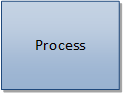 Process or activityDiamond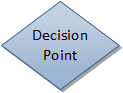 Decision point, usually indicated by yes/no textArrows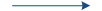 Flow of activityOval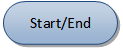 Start or end of a processERM.010 – Use Case for Electronic Message CaptureERM.010 – Use Case for Electronic Message CaptureERM.010 – Use Case for Electronic Message CaptureERM.010 – Use Case for Electronic Message CaptureEnabling Function: Records CaptureNote: The ERM functions affect every other Federal service area in that all agency mission support activities create electronic messages. The Enabling Functions provides support to other service areas and should be combined into their use cases to reflect how records are captured and managed. Enabling Function: Records CaptureNote: The ERM functions affect every other Federal service area in that all agency mission support activities create electronic messages. The Enabling Functions provides support to other service areas and should be combined into their use cases to reflect how records are captured and managed. Enabling Function: Records CaptureNote: The ERM functions affect every other Federal service area in that all agency mission support activities create electronic messages. The Enabling Functions provides support to other service areas and should be combined into their use cases to reflect how records are captured and managed. Enabling Function: Records CaptureNote: The ERM functions affect every other Federal service area in that all agency mission support activities create electronic messages. The Enabling Functions provides support to other service areas and should be combined into their use cases to reflect how records are captured and managed. Business Scenario(s) CoveredBusiness Scenario(s) CoveredBusiness Scenario(s) CoveredBusiness Scenario(s) CoveredERM.010.L1.01. Determine whether the electronic message meets the criteria for a recordERM.010.L1.02. Determine if the electronic message can be placed under records management control ERM.010.L1.03. Verify the electronic message possesses the characteristics of a record: reliability, authenticity, integrity, usabilityERM.010.L1.04. Analyze electronic message records to determine retention period based on business valueERM.010.L1.05. Obtain NARA approval of retention period for electronic message recordsERM.010.L1.06. Determine which records schedule applies to the electronic message recordERM.010.L3.01. Capture electronic messages sent or received from personal accounts within 20 days.ERM.010.L1.01. Determine whether the electronic message meets the criteria for a recordERM.010.L1.02. Determine if the electronic message can be placed under records management control ERM.010.L1.03. Verify the electronic message possesses the characteristics of a record: reliability, authenticity, integrity, usabilityERM.010.L1.04. Analyze electronic message records to determine retention period based on business valueERM.010.L1.05. Obtain NARA approval of retention period for electronic message recordsERM.010.L1.06. Determine which records schedule applies to the electronic message recordERM.010.L3.01. Capture electronic messages sent or received from personal accounts within 20 days.ERM.010.L1.01. Determine whether the electronic message meets the criteria for a recordERM.010.L1.02. Determine if the electronic message can be placed under records management control ERM.010.L1.03. Verify the electronic message possesses the characteristics of a record: reliability, authenticity, integrity, usabilityERM.010.L1.04. Analyze electronic message records to determine retention period based on business valueERM.010.L1.05. Obtain NARA approval of retention period for electronic message recordsERM.010.L1.06. Determine which records schedule applies to the electronic message recordERM.010.L3.01. Capture electronic messages sent or received from personal accounts within 20 days.ERM.010.L1.01. Determine whether the electronic message meets the criteria for a recordERM.010.L1.02. Determine if the electronic message can be placed under records management control ERM.010.L1.03. Verify the electronic message possesses the characteristics of a record: reliability, authenticity, integrity, usabilityERM.010.L1.04. Analyze electronic message records to determine retention period based on business valueERM.010.L1.05. Obtain NARA approval of retention period for electronic message recordsERM.010.L1.06. Determine which records schedule applies to the electronic message recordERM.010.L3.01. Capture electronic messages sent or received from personal accounts within 20 days.Business Actor(s)Business Actor(s)Business Actor(s)Business Actor(s)Agency Personnel, Agency Records Management Staff, Business Process Owner, Information Systems OwnerAgency Personnel, Agency Records Management Staff, Business Process Owner, Information Systems OwnerAgency Personnel, Agency Records Management Staff, Business Process Owner, Information Systems OwnerAgency Personnel, Agency Records Management Staff, Business Process Owner, Information Systems OwnerSynopsisSynopsisSynopsisSynopsisWhen agency personnel receive or send an electronic message, the records management lifecycle begins. After receipt or transmission of the message, agencies begin the process of determining how to manage the electronic message. Electronic messages sent or received in the course of agency business are assumed to be records. For managing electronic messages under a Capstone approach, this includes determining the role of the user and capturing the electronic messages. The process for managing electronic messages includes determining the message content, matching the message to existing business functions, ensuring the format is acceptable, and ensuring the metadata is adequate and accurate. The agency is responsible for verifying the electronic message can be managed in a way to ensure it is reliable, authentic, usable, and has integrity. The next process analyzes a group of records to determine the retention period. This consists of identifying the business function of the group of records, determining the business value of the group of records, and identifying retention periods of similar records. Agencies then submit a description for the group of records and a proposed retention period to NARA for approval. Once agencies receive approval from NARA to use the retention period for the group of records, they can assign that retention period to records. Finally, the agency will assign the electronic message to the appropriate records schedule, such as the Capstone GRS. If there is not a records schedule, electronic messages must be treated as permanent. This process consists of determining the correct record group to assign the electronic message, ensuring the assigned record group is tied to a records schedule, and assigning the electronic message to the previously identified group of records. If agency personnel send or receive messages from personal accounts, the messages must be forwarded or copied to official accounts within 20 days. Agencies have policies to address the requirement to copy or forward to official accounts electronic messages that were sent or received from personal accounts. When agency personnel receive or send an electronic message, the records management lifecycle begins. After receipt or transmission of the message, agencies begin the process of determining how to manage the electronic message. Electronic messages sent or received in the course of agency business are assumed to be records. For managing electronic messages under a Capstone approach, this includes determining the role of the user and capturing the electronic messages. The process for managing electronic messages includes determining the message content, matching the message to existing business functions, ensuring the format is acceptable, and ensuring the metadata is adequate and accurate. The agency is responsible for verifying the electronic message can be managed in a way to ensure it is reliable, authentic, usable, and has integrity. The next process analyzes a group of records to determine the retention period. This consists of identifying the business function of the group of records, determining the business value of the group of records, and identifying retention periods of similar records. Agencies then submit a description for the group of records and a proposed retention period to NARA for approval. Once agencies receive approval from NARA to use the retention period for the group of records, they can assign that retention period to records. Finally, the agency will assign the electronic message to the appropriate records schedule, such as the Capstone GRS. If there is not a records schedule, electronic messages must be treated as permanent. This process consists of determining the correct record group to assign the electronic message, ensuring the assigned record group is tied to a records schedule, and assigning the electronic message to the previously identified group of records. If agency personnel send or receive messages from personal accounts, the messages must be forwarded or copied to official accounts within 20 days. Agencies have policies to address the requirement to copy or forward to official accounts electronic messages that were sent or received from personal accounts. When agency personnel receive or send an electronic message, the records management lifecycle begins. After receipt or transmission of the message, agencies begin the process of determining how to manage the electronic message. Electronic messages sent or received in the course of agency business are assumed to be records. For managing electronic messages under a Capstone approach, this includes determining the role of the user and capturing the electronic messages. The process for managing electronic messages includes determining the message content, matching the message to existing business functions, ensuring the format is acceptable, and ensuring the metadata is adequate and accurate. The agency is responsible for verifying the electronic message can be managed in a way to ensure it is reliable, authentic, usable, and has integrity. The next process analyzes a group of records to determine the retention period. This consists of identifying the business function of the group of records, determining the business value of the group of records, and identifying retention periods of similar records. Agencies then submit a description for the group of records and a proposed retention period to NARA for approval. Once agencies receive approval from NARA to use the retention period for the group of records, they can assign that retention period to records. Finally, the agency will assign the electronic message to the appropriate records schedule, such as the Capstone GRS. If there is not a records schedule, electronic messages must be treated as permanent. This process consists of determining the correct record group to assign the electronic message, ensuring the assigned record group is tied to a records schedule, and assigning the electronic message to the previously identified group of records. If agency personnel send or receive messages from personal accounts, the messages must be forwarded or copied to official accounts within 20 days. Agencies have policies to address the requirement to copy or forward to official accounts electronic messages that were sent or received from personal accounts. When agency personnel receive or send an electronic message, the records management lifecycle begins. After receipt or transmission of the message, agencies begin the process of determining how to manage the electronic message. Electronic messages sent or received in the course of agency business are assumed to be records. For managing electronic messages under a Capstone approach, this includes determining the role of the user and capturing the electronic messages. The process for managing electronic messages includes determining the message content, matching the message to existing business functions, ensuring the format is acceptable, and ensuring the metadata is adequate and accurate. The agency is responsible for verifying the electronic message can be managed in a way to ensure it is reliable, authentic, usable, and has integrity. The next process analyzes a group of records to determine the retention period. This consists of identifying the business function of the group of records, determining the business value of the group of records, and identifying retention periods of similar records. Agencies then submit a description for the group of records and a proposed retention period to NARA for approval. Once agencies receive approval from NARA to use the retention period for the group of records, they can assign that retention period to records. Finally, the agency will assign the electronic message to the appropriate records schedule, such as the Capstone GRS. If there is not a records schedule, electronic messages must be treated as permanent. This process consists of determining the correct record group to assign the electronic message, ensuring the assigned record group is tied to a records schedule, and assigning the electronic message to the previously identified group of records. If agency personnel send or receive messages from personal accounts, the messages must be forwarded or copied to official accounts within 20 days. Agencies have policies to address the requirement to copy or forward to official accounts electronic messages that were sent or received from personal accounts. Assumptions and DependenciesAssumptions and DependenciesAssumptions and DependenciesAssumptions and DependenciesThere are no predecessor events required to trigger the Initiating Event.These events can be automated, semi-automated, or be executed manually.All the inputs and outputs listed in each event have been created or are available for use to execute the events.There are systems or repositories designated to manage an agency’s electronic messages.The author or actor with intimate knowledge of the transaction or activity is available to verify the electronic message if a manual approach is taken.The electronic messaging account(s) associated with the Capstone Official are considered permanent records. Agencies may choose to allow culling of non-record email from Capstone Official accounts. Agencies will perform ongoing tracking of changes to the role of Capstone officials to ensure the system is capturing all permanent electronic messages. They will maintain documentation to include mapping between individual accounts and the positions identified for permanent retention under Capstone. This documentation will need to be retained and updated all through the creation, maintenance and use of the records and not only at the time of transfer. This business process includes a scheduling approval process to account for both scheduled and unscheduled electronic messages.Agencies personnel are aware of the metadata necessary for an electronic message records to be complete.There are no predecessor events required to trigger the Initiating Event.These events can be automated, semi-automated, or be executed manually.All the inputs and outputs listed in each event have been created or are available for use to execute the events.There are systems or repositories designated to manage an agency’s electronic messages.The author or actor with intimate knowledge of the transaction or activity is available to verify the electronic message if a manual approach is taken.The electronic messaging account(s) associated with the Capstone Official are considered permanent records. Agencies may choose to allow culling of non-record email from Capstone Official accounts. Agencies will perform ongoing tracking of changes to the role of Capstone officials to ensure the system is capturing all permanent electronic messages. They will maintain documentation to include mapping between individual accounts and the positions identified for permanent retention under Capstone. This documentation will need to be retained and updated all through the creation, maintenance and use of the records and not only at the time of transfer. This business process includes a scheduling approval process to account for both scheduled and unscheduled electronic messages.Agencies personnel are aware of the metadata necessary for an electronic message records to be complete.There are no predecessor events required to trigger the Initiating Event.These events can be automated, semi-automated, or be executed manually.All the inputs and outputs listed in each event have been created or are available for use to execute the events.There are systems or repositories designated to manage an agency’s electronic messages.The author or actor with intimate knowledge of the transaction or activity is available to verify the electronic message if a manual approach is taken.The electronic messaging account(s) associated with the Capstone Official are considered permanent records. Agencies may choose to allow culling of non-record email from Capstone Official accounts. Agencies will perform ongoing tracking of changes to the role of Capstone officials to ensure the system is capturing all permanent electronic messages. They will maintain documentation to include mapping between individual accounts and the positions identified for permanent retention under Capstone. This documentation will need to be retained and updated all through the creation, maintenance and use of the records and not only at the time of transfer. This business process includes a scheduling approval process to account for both scheduled and unscheduled electronic messages.Agencies personnel are aware of the metadata necessary for an electronic message records to be complete.There are no predecessor events required to trigger the Initiating Event.These events can be automated, semi-automated, or be executed manually.All the inputs and outputs listed in each event have been created or are available for use to execute the events.There are systems or repositories designated to manage an agency’s electronic messages.The author or actor with intimate knowledge of the transaction or activity is available to verify the electronic message if a manual approach is taken.The electronic messaging account(s) associated with the Capstone Official are considered permanent records. Agencies may choose to allow culling of non-record email from Capstone Official accounts. Agencies will perform ongoing tracking of changes to the role of Capstone officials to ensure the system is capturing all permanent electronic messages. They will maintain documentation to include mapping between individual accounts and the positions identified for permanent retention under Capstone. This documentation will need to be retained and updated all through the creation, maintenance and use of the records and not only at the time of transfer. This business process includes a scheduling approval process to account for both scheduled and unscheduled electronic messages.Agencies personnel are aware of the metadata necessary for an electronic message records to be complete.Initiating EventInitiating EventAn electronic message has been created or received. An electronic message has been created or received. ERM.010 - Electronic Message Capture ERM.010 - Electronic Message Capture ERM.010 - Electronic Message Capture ERM.010 - Electronic Message Capture Typical Flow of EventsTypical Flow of EventsTypical Flow of EventsTypical Flow of EventsERM EventInput(s)Output(s) / Outcome(s)ERM.010.L1.01. Determine whether the electronic message meets the criteria for a recordERM.010.L1.01. Determine whether the electronic message meets the criteria for a recordERM.010.L1.01. Determine whether the electronic message meets the criteria for a recordERM.010.L1.01. Determine whether the electronic message meets the criteria for a record1Determine the subject of the electronic message, including any attachments.(ERM.010.020 – Records Validation)Electronic message contentElectronic message attachmentsCriteria for a recordSubject of electronic message2Determine if the subject of the electronic message supports any of the business functions of the department or agency.(ERM.010.020 – Records Validation)Subject of electronic messageList of business functionsSubject of electronic message is determined3Ensure the electronic message metadata is complete (author, date created, date last edited).(ERM.010.020 – Records Validation)Electronic messageElectronic message metadataElectronic message a is complete4Verify the electronic message as a record.(ERM.010.020 – Records Validation)Subject of electronic messageList of business functionsComplete electronic messageElectronic message verified as a recordERM.010 - Electronic Message Capture ERM.010 - Electronic Message Capture ERM.010 - Electronic Message Capture ERM.010 - Electronic Message Capture Typical Flow of EventsTypical Flow of EventsTypical Flow of EventsTypical Flow of EventsERM EventInput(s)Output(s) / Outcome(s)ERM.010.L1.02. Determine if the electronic message records can be placed under records management controlERM.010.L1.02. Determine if the electronic message records can be placed under records management controlERM.010.L1.02. Determine if the electronic message records can be placed under records management controlERM.010.L1.02. Determine if the electronic message records can be placed under records management control5Determine if the format of the electronic message record matches the approved formats in use at the agency.(ERM.010.020 – Records Validation)Electronic message recordAgency approved formatsAgency systemsElectronic message record format matches the approved formats6Ensure the electronic message record metadata is complete. (ERM.010.020 – Records Validation)User computer/deviceComputer softwareElectronic message record metadataAgency systemsElectronic message record metadata is complete7Verify electronic message record can be placed under records management control.(ERM.010.020 – Records Validation)Electronic message record format is approvedElectronic message record metadata is completeAgency systemsElectronic message record can be placed under records management controlERM.010 - Electronic Message CaptureERM.010 - Electronic Message CaptureERM.010 - Electronic Message CaptureERM.010 - Electronic Message CaptureTypical Flow of EventsTypical Flow of EventsTypical Flow of EventsTypical Flow of EventsERM EventInput(s)Output(s) / Outcome(s)ERM.010.L1.03. Verify the electronic message record possesses the characteristics of a record: reliability, authenticity, integrity, and usabilityERM.010.L1.03. Verify the electronic message record possesses the characteristics of a record: reliability, authenticity, integrity, and usabilityERM.010.L1.03. Verify the electronic message record possesses the characteristics of a record: reliability, authenticity, integrity, and usabilityERM.010.L1.03. Verify the electronic message record possesses the characteristics of a record: reliability, authenticity, integrity, and usability8Ensure the electronic message record has been placed under records management control.(ERM.010.020 – Records Validation)Electronic messageAgency systemsRecords management controls applied to electronic message9Ensure the electronic message represents a full and accurate account of the transaction or activity.(ERM.010.020 – Records Validation)Electronic message contentElectronic message is considered reliable10Ensure the electronic message metadata elements are accurate. (ERM.010.020 – Records Validation)Electronic message metadataElectronic message is considered authentic11Ensure the electronic message is complete and unaltered.(ERM.010.020 – Records Validation)Electronic message contentElectronic message audit trailElectronic message is considered to have integrity12Ensure the electronic message can be located, retrieved, presented, and interpreted.(ERM.010.020 – Records Validation)Agency systemsComputer softwareElectronic message is considered usable13Validate the characteristics of the electronic message and confirm as a record.(ERM.010.020 – Records Validation)Electronic message is reliableElectronic message is authenticElectronic message has integrityElectronic message is usableElectronic message meets the characteristics of a recordERM.010 - Electronic Message CaptureERM.010 - Electronic Message CaptureERM.010 - Electronic Message CaptureERM.010 - Electronic Message CaptureTypical Flow of EventsTypical Flow of EventsTypical Flow of EventsTypical Flow of EventsERM EventInput(s)Output(s) / Outcome(s)ERM.010.L1.04. Analyze electronic message records to determine retention period based on business value ERM.010.L1.04. Analyze electronic message records to determine retention period based on business value ERM.010.L1.04. Analyze electronic message records to determine retention period based on business value ERM.010.L1.04. Analyze electronic message records to determine retention period based on business value 14Examine group of records to identify primary business function(s).(ERM.020.020 – Records Retention)Agency systems Group of recordsBusiness function of group of records is identified15Analyze existing laws and regulations related to group of records to determine business value.(ERM.020.020 – Records Retention)Group of recordsBusiness functionRelated laws and regulationsBusiness value of group of records is determined16Research existing approved agency records schedules to identify retention periods of similar records.(ERM.020.020 – Records Retention)Business functionBusiness valueRecords schedulesRelevant records retention periods17Assign proposed retention period for group of records.(ERM.020.020 – Records Retention)Business functionRelevant records retention periodsBusiness valueProposed retention period for group of recordsERM.010 - Electronic Message CaptureERM.010 - Electronic Message CaptureERM.010 - Electronic Message CaptureERM.010 - Electronic Message CaptureTypical Flow of EventsTypical Flow of EventsTypical Flow of EventsTypical Flow of EventsERM EventInput(s)Output(s) / Outcome(s)ERM.010.L1.05. Obtain NARA approval of retention period for electronic message recordsERM.010.L1.05. Obtain NARA approval of retention period for electronic message recordsERM.010.L1.05. Obtain NARA approval of retention period for electronic message recordsERM.010.L1.05. Obtain NARA approval of retention period for electronic message records18Create description for group of records which includes record type, purpose, function, and retention period.(ERM.020.020 – Records Retention)Record typePurposeBusiness functionRetention periodRecords description19Add description of group of records to the agency records control schedule.(ERM.020.020 – Records Retention)Records descriptionAgency records control schedule20Submit agency records control schedule to NARA for approval.(ERM.020.020 – Records Retention)Agency records control scheduleAgency records control schedule submitted to NARA for approval21Receive approval from NARA to assign retention period for group of records.(ERM.020.020 – Records Retention)Communication from NARARecords retention period is approvedERM.010 - Electronic Message CaptureERM.010 - Electronic Message CaptureERM.010 - Electronic Message CaptureERM.010 - Electronic Message CaptureTypical Flow of EventsTypical Flow of EventsTypical Flow of EventsTypical Flow of EventsERM EventInput(s)Output(s) / Outcome(s)ERM.010.L1.06. Determine which records schedule applies to the electronic messageERM.010.L1.06. Determine which records schedule applies to the electronic messageERM.010.L1.06. Determine which records schedule applies to the electronic messageERM.010.L1.06. Determine which records schedule applies to the electronic message22Examine the current list of groups of records for assignment.(ERM.010.030 - Records Retention)List of groups of recordsAppropriate group of records is identified23Ensure the appropriate group of records is tied to a records schedule.(ERM.010.030 - Records Retention)Identified group of recordsRecords scheduleGroup of records is in records schedule24Assign the electronic message to the appropriate group of records.(ERM.010.030 - Records Retention)Electronic messageGroup of records in the records scheduleElectronic message is assigned to appropriate group of recordsERM.010 - Electronic Message CaptureERM.010 - Electronic Message CaptureERM.010 - Electronic Message CaptureERM.010 - Electronic Message CaptureERM.010 - Electronic Message CaptureTypical Flow of EventsTypical Flow of EventsTypical Flow of EventsTypical Flow of EventsTypical Flow of EventsERM EventInput(s)Output(s) / Outcome(s)ERM.010.L3.01. Capture electronic messages sent or received from personal accounts within 20 daysERM.010.L3.01. Capture electronic messages sent or received from personal accounts within 20 daysERM.010.L3.01. Capture electronic messages sent or received from personal accounts within 20 daysERM.010.L3.01. Capture electronic messages sent or received from personal accounts within 20 days1Send or receive message relating to agency business in personal electronic messaging account.(ERM.010.020 – Records Validation)Electronic message sent or received in personal accountDetermination that electronic message should be forwarded or copied to official agency account2Copy or forward message with associated metadata to official agency-administered account within 20 days.(ERM.010.020 – Records Validation)Electronic message sent or received in personal accountElectronic message incorporated into official agency systemERM.020 – Use Case for Electronic Message Maintenance & Use ERM.020 – Use Case for Electronic Message Maintenance & Use ERM.020 – Use Case for Electronic Message Maintenance & Use ERM.020 – Use Case for Electronic Message Maintenance & Use ERM.020 – Use Case for Electronic Message Maintenance & Use Enabling Function: Records Maintenance & UseEnabling Function: Records Maintenance & UseEnabling Function: Records Maintenance & UseEnabling Function: Records Maintenance & UseEnabling Function: Records Maintenance & UseBusiness Scenario(s) CoveredBusiness Scenario(s) CoveredBusiness Scenario(s) CoveredBusiness Scenario(s) CoveredBusiness Scenario(s) CoveredERM.020.L1.01. Determine appropriate access level for electronic message recordsERM.020.L1.02. Manage the metadata of an electronic message throughout the lifecycleERM.020.L1.03. Ensure audit trail of an electronic message record is available to see what changes have been made to the content, metadata, or access level of the electronic message and by whomERM.020.L1.04. Place hold on electronic message recordsERM.020.L1.05. Lift hold on social media records identified by scope determinationERM.020.L1.06. Identify electronic message records and respond to satisfy an information requestERM.020.L1.07. Export electronic message records from legacy systemERM.020.L2.01. Convert electronic message records into acceptable formats to protect from technological obsolescenceERM.020.L1.01. Determine appropriate access level for electronic message recordsERM.020.L1.02. Manage the metadata of an electronic message throughout the lifecycleERM.020.L1.03. Ensure audit trail of an electronic message record is available to see what changes have been made to the content, metadata, or access level of the electronic message and by whomERM.020.L1.04. Place hold on electronic message recordsERM.020.L1.05. Lift hold on social media records identified by scope determinationERM.020.L1.06. Identify electronic message records and respond to satisfy an information requestERM.020.L1.07. Export electronic message records from legacy systemERM.020.L2.01. Convert electronic message records into acceptable formats to protect from technological obsolescenceERM.020.L1.01. Determine appropriate access level for electronic message recordsERM.020.L1.02. Manage the metadata of an electronic message throughout the lifecycleERM.020.L1.03. Ensure audit trail of an electronic message record is available to see what changes have been made to the content, metadata, or access level of the electronic message and by whomERM.020.L1.04. Place hold on electronic message recordsERM.020.L1.05. Lift hold on social media records identified by scope determinationERM.020.L1.06. Identify electronic message records and respond to satisfy an information requestERM.020.L1.07. Export electronic message records from legacy systemERM.020.L2.01. Convert electronic message records into acceptable formats to protect from technological obsolescenceERM.020.L1.01. Determine appropriate access level for electronic message recordsERM.020.L1.02. Manage the metadata of an electronic message throughout the lifecycleERM.020.L1.03. Ensure audit trail of an electronic message record is available to see what changes have been made to the content, metadata, or access level of the electronic message and by whomERM.020.L1.04. Place hold on electronic message recordsERM.020.L1.05. Lift hold on social media records identified by scope determinationERM.020.L1.06. Identify electronic message records and respond to satisfy an information requestERM.020.L1.07. Export electronic message records from legacy systemERM.020.L2.01. Convert electronic message records into acceptable formats to protect from technological obsolescenceERM.020.L1.01. Determine appropriate access level for electronic message recordsERM.020.L1.02. Manage the metadata of an electronic message throughout the lifecycleERM.020.L1.03. Ensure audit trail of an electronic message record is available to see what changes have been made to the content, metadata, or access level of the electronic message and by whomERM.020.L1.04. Place hold on electronic message recordsERM.020.L1.05. Lift hold on social media records identified by scope determinationERM.020.L1.06. Identify electronic message records and respond to satisfy an information requestERM.020.L1.07. Export electronic message records from legacy systemERM.020.L2.01. Convert electronic message records into acceptable formats to protect from technological obsolescenceBusiness Actor(s)Business Actor(s)Business Actor(s)Business Actor(s)Business Actor(s)Agency personnel, Agency Records Management Staff, Business Process Owner, Information Systems Owner, NARA Appraisal ArchivistsAgency personnel, Agency Records Management Staff, Business Process Owner, Information Systems Owner, NARA Appraisal ArchivistsAgency personnel, Agency Records Management Staff, Business Process Owner, Information Systems Owner, NARA Appraisal ArchivistsAgency personnel, Agency Records Management Staff, Business Process Owner, Information Systems Owner, NARA Appraisal ArchivistsAgency personnel, Agency Records Management Staff, Business Process Owner, Information Systems Owner, NARA Appraisal ArchivistsSynopsisSynopsisSynopsisSynopsisSynopsisOnce the electronic message records have been captured or have records management controls applied, the Maintenance & Use phase begins. The first process identifies how to determine the appropriate access level for electronic message records. This includes reviewing the content of a record or group of records, identifying agency personnel that need access to the record, choosing the appropriate level of access to records based on the nature of the subject, and assigning access levels to records. The next process checks the audit log of records to see what changes were made and by whom. This process includes searching for the electronic message, retrieving the audit log, identifying entries in the audit log to investigate, contacting the individual who made those changes, and asking the individual about the circumstances surrounding the changes made to the electronic message record. The next process places holds on electronic message records identified by the scope of a litigation hold. This consists of determining the search terms and other parameters to identify the records to place on hold, searching for the records in all agency systems, identifying the records to place on hold, and placing the identified records on hold to satisfy the litigation hold. Agencies also must be able to lift litigation holds from records.The next process starts when an agency receives an information request. Information requests may include litigation, Freedom of Information Act (FOIA), Congressional, or any other type of requests. The agency determines search terms and other parameters, searches for responsive records, and prepares the responsive records to satisfy the information request. The last two processes detail how agencies protect ongoing access to electronic message records. The processes outline migrating electronic message records from one system to another and preventing software or hardware obsolescence.Once the electronic message records have been captured or have records management controls applied, the Maintenance & Use phase begins. The first process identifies how to determine the appropriate access level for electronic message records. This includes reviewing the content of a record or group of records, identifying agency personnel that need access to the record, choosing the appropriate level of access to records based on the nature of the subject, and assigning access levels to records. The next process checks the audit log of records to see what changes were made and by whom. This process includes searching for the electronic message, retrieving the audit log, identifying entries in the audit log to investigate, contacting the individual who made those changes, and asking the individual about the circumstances surrounding the changes made to the electronic message record. The next process places holds on electronic message records identified by the scope of a litigation hold. This consists of determining the search terms and other parameters to identify the records to place on hold, searching for the records in all agency systems, identifying the records to place on hold, and placing the identified records on hold to satisfy the litigation hold. Agencies also must be able to lift litigation holds from records.The next process starts when an agency receives an information request. Information requests may include litigation, Freedom of Information Act (FOIA), Congressional, or any other type of requests. The agency determines search terms and other parameters, searches for responsive records, and prepares the responsive records to satisfy the information request. The last two processes detail how agencies protect ongoing access to electronic message records. The processes outline migrating electronic message records from one system to another and preventing software or hardware obsolescence.Once the electronic message records have been captured or have records management controls applied, the Maintenance & Use phase begins. The first process identifies how to determine the appropriate access level for electronic message records. This includes reviewing the content of a record or group of records, identifying agency personnel that need access to the record, choosing the appropriate level of access to records based on the nature of the subject, and assigning access levels to records. The next process checks the audit log of records to see what changes were made and by whom. This process includes searching for the electronic message, retrieving the audit log, identifying entries in the audit log to investigate, contacting the individual who made those changes, and asking the individual about the circumstances surrounding the changes made to the electronic message record. The next process places holds on electronic message records identified by the scope of a litigation hold. This consists of determining the search terms and other parameters to identify the records to place on hold, searching for the records in all agency systems, identifying the records to place on hold, and placing the identified records on hold to satisfy the litigation hold. Agencies also must be able to lift litigation holds from records.The next process starts when an agency receives an information request. Information requests may include litigation, Freedom of Information Act (FOIA), Congressional, or any other type of requests. The agency determines search terms and other parameters, searches for responsive records, and prepares the responsive records to satisfy the information request. The last two processes detail how agencies protect ongoing access to electronic message records. The processes outline migrating electronic message records from one system to another and preventing software or hardware obsolescence.Once the electronic message records have been captured or have records management controls applied, the Maintenance & Use phase begins. The first process identifies how to determine the appropriate access level for electronic message records. This includes reviewing the content of a record or group of records, identifying agency personnel that need access to the record, choosing the appropriate level of access to records based on the nature of the subject, and assigning access levels to records. The next process checks the audit log of records to see what changes were made and by whom. This process includes searching for the electronic message, retrieving the audit log, identifying entries in the audit log to investigate, contacting the individual who made those changes, and asking the individual about the circumstances surrounding the changes made to the electronic message record. The next process places holds on electronic message records identified by the scope of a litigation hold. This consists of determining the search terms and other parameters to identify the records to place on hold, searching for the records in all agency systems, identifying the records to place on hold, and placing the identified records on hold to satisfy the litigation hold. Agencies also must be able to lift litigation holds from records.The next process starts when an agency receives an information request. Information requests may include litigation, Freedom of Information Act (FOIA), Congressional, or any other type of requests. The agency determines search terms and other parameters, searches for responsive records, and prepares the responsive records to satisfy the information request. The last two processes detail how agencies protect ongoing access to electronic message records. The processes outline migrating electronic message records from one system to another and preventing software or hardware obsolescence.Once the electronic message records have been captured or have records management controls applied, the Maintenance & Use phase begins. The first process identifies how to determine the appropriate access level for electronic message records. This includes reviewing the content of a record or group of records, identifying agency personnel that need access to the record, choosing the appropriate level of access to records based on the nature of the subject, and assigning access levels to records. The next process checks the audit log of records to see what changes were made and by whom. This process includes searching for the electronic message, retrieving the audit log, identifying entries in the audit log to investigate, contacting the individual who made those changes, and asking the individual about the circumstances surrounding the changes made to the electronic message record. The next process places holds on electronic message records identified by the scope of a litigation hold. This consists of determining the search terms and other parameters to identify the records to place on hold, searching for the records in all agency systems, identifying the records to place on hold, and placing the identified records on hold to satisfy the litigation hold. Agencies also must be able to lift litigation holds from records.The next process starts when an agency receives an information request. Information requests may include litigation, Freedom of Information Act (FOIA), Congressional, or any other type of requests. The agency determines search terms and other parameters, searches for responsive records, and prepares the responsive records to satisfy the information request. The last two processes detail how agencies protect ongoing access to electronic message records. The processes outline migrating electronic message records from one system to another and preventing software or hardware obsolescence.Assumptions and DependenciesAssumptions and DependenciesAssumptions and DependenciesAssumptions and DependenciesAssumptions and DependenciesAll predecessor events required to trigger the Initiating Event have been completed.These events can be automated, semi-automated, or be executed manually.All the inputs listed in each event have been created or are available for use to execute the events.There is a system or repository set up to manage an agency’s electronic records.The preparation of records responsive to information requests is addressed in other processes or workflows.All predecessor events required to trigger the Initiating Event have been completed.These events can be automated, semi-automated, or be executed manually.All the inputs listed in each event have been created or are available for use to execute the events.There is a system or repository set up to manage an agency’s electronic records.The preparation of records responsive to information requests is addressed in other processes or workflows.All predecessor events required to trigger the Initiating Event have been completed.These events can be automated, semi-automated, or be executed manually.All the inputs listed in each event have been created or are available for use to execute the events.There is a system or repository set up to manage an agency’s electronic records.The preparation of records responsive to information requests is addressed in other processes or workflows.All predecessor events required to trigger the Initiating Event have been completed.These events can be automated, semi-automated, or be executed manually.All the inputs listed in each event have been created or are available for use to execute the events.There is a system or repository set up to manage an agency’s electronic records.The preparation of records responsive to information requests is addressed in other processes or workflows.All predecessor events required to trigger the Initiating Event have been completed.These events can be automated, semi-automated, or be executed manually.All the inputs listed in each event have been created or are available for use to execute the events.There is a system or repository set up to manage an agency’s electronic records.The preparation of records responsive to information requests is addressed in other processes or workflows.Initiating EventInitiating EventElectronic messages have been declared as records and captured or placed under records management control.Electronic messages have been declared as records and captured or placed under records management control.Electronic messages have been declared as records and captured or placed under records management control.ERM.020 - Electronic Message Maintenance & Use ERM.020 - Electronic Message Maintenance & Use ERM.020 - Electronic Message Maintenance & Use ERM.020 - Electronic Message Maintenance & Use ERM.020 - Electronic Message Maintenance & Use Typical Flow of EventsTypical Flow of EventsTypical Flow of EventsTypical Flow of EventsTypical Flow of EventsERM EventERM EventInput(s)Output(s) / Outcome(s)ERM.020.L1.01. Determine appropriate user access level to electronic message recordsERM.020.L1.01. Determine appropriate user access level to electronic message recordsERM.020.L1.01. Determine appropriate user access level to electronic message recordsERM.020.L1.01. Determine appropriate user access level to electronic message recordsERM.020.L1.01. Determine appropriate user access level to electronic message records1Determine the content of electronic message records.(ERM.020.010 – Access Level Management)Determine the content of electronic message records.(ERM.020.010 – Access Level Management)Electronic message recordsComputer softwareContent of electronic message records determined2Identify agency personnel that need access to electronic message records.(ERM.020.010 – Access Level Management)Identify agency personnel that need access to electronic message records.(ERM.020.010 – Access Level Management)Content of electronic message recordsList of agency personnelList of business functionsList of agency personnel is identified3Choose the appropriate access level for agency personnel to electronic message records.(ERM.020.010 – Access Level Management)Choose the appropriate access level for agency personnel to electronic message records.(ERM.020.010 – Access Level Management)Identified agency personnelList of access levelsLevel of access chosen4Assign appropriate access level to electronic message records.(ERM.020.010 – Access Level Management)Assign appropriate access level to electronic message records.(ERM.020.010 – Access Level Management)Agency systemsElectronic message recordList of agency personnelChosen access levelElectronic message record has appropriate access level assigned5Continually review user access levels to electronic message records and alter as appropriate.(ERM.020.010 – Access Level Management)Continually review user access levels to electronic message records and alter as appropriate.(ERM.020.010 – Access Level Management)Agency systemsAccess listList of personnelIdentified changes to make to access listAccess list is alteredChanges to electronic message record are savedERM.020 - Electronic Message Maintenance & UseERM.020 - Electronic Message Maintenance & UseERM.020 - Electronic Message Maintenance & UseERM.020 - Electronic Message Maintenance & UseTypical Flow of EventsTypical Flow of EventsTypical Flow of EventsTypical Flow of EventsERM EventInput(s)Output(s) / Outcome(s)ERM.020.L1.02. Manage the metadata of an electronic message record throughout the lifecycleERM.020.L1.02. Manage the metadata of an electronic message record throughout the lifecycleERM.020.L1.02. Manage the metadata of an electronic message record throughout the lifecycleERM.020.L1.02. Manage the metadata of an electronic message record throughout the lifecycle6Ensure initial attribution of metadata at creation or capture of a record (ERM.020.030 – Records Maintenance)Agency systemsElectronic message recordCapture metadata7Ensure metadata accumulates over time and is managed appropriately(ERM.020.030 – Records Maintenance)Agency systemsMetadataMetadata documenting provenance captured in agency systems 8Ensure metadata aligns with the metadata schema in place for the records(ERM.020.030 – Records Maintenance)MetadataMetadata schemaMetadata captured in agency systems ERM.020 - Electronic Message Maintenance & UseERM.020 - Electronic Message Maintenance & UseERM.020 - Electronic Message Maintenance & UseERM.020 - Electronic Message Maintenance & UseTypical Flow of EventsTypical Flow of EventsTypical Flow of EventsTypical Flow of EventsERM EventInput(s)Output(s) / Outcome(s)ERM.020.L1.03. Ensure audit trail of an electronic message record is available to see what changes have been made to the content, metadata, or access level of an electronic message and by whomERM.020.L1.03. Ensure audit trail of an electronic message record is available to see what changes have been made to the content, metadata, or access level of an electronic message and by whomERM.020.L1.03. Ensure audit trail of an electronic message record is available to see what changes have been made to the content, metadata, or access level of an electronic message and by whomERM.020.L1.03. Ensure audit trail of an electronic message record is available to see what changes have been made to the content, metadata, or access level of an electronic message and by whom9Search for electronic message records in agency systems.(ERM.020.030 – Records Maintenance)Agency systemsIdentified electronic message records10Retrieve audit trail of identified electronic message records.(ERM.020.030 – Records Maintenance)Agency systemsIdentified electronic message recordsAudit trail of electronic message records11Identify entries in audit trail to investigate further.(ERM.020.030 – Records Maintenance)Agency systemsAudit trail of electronic message recordsEntries in audit trail12Contact individual who made changes to the identified electronic message records.(ERM.020.030 – Records Maintenance)Individual who altered electronic message recordsReason for altering electronic message recordsERM.020 - Electronic Message Maintenance & UseERM.020 - Electronic Message Maintenance & UseERM.020 - Electronic Message Maintenance & UseERM.020 - Electronic Message Maintenance & UseTypical Flow of EventsTypical Flow of EventsTypical Flow of EventsTypical Flow of EventsERM EventInput(s)Output(s) / Outcome(s)ERM.020.L1.04. Place hold on electronic message records identified by scope determinationERM.020.L1.04. Place hold on electronic message records identified by scope determinationERM.020.L1.04. Place hold on electronic message records identified by scope determinationERM.020.L1.04. Place hold on electronic message records identified by scope determination13Validate search terms and parameters for identifying electronic message records to place on hold.(ERM.020.030 – Litigation Hold)Litigation hold scope (dates, custodians, and subject/keywords)	Identified search terms and parameters14Search for electronic message records in agency systems responsive to the litigation hold.(ERM.020.030 – Litigation Hold)Search terms and parametersAgency systemsList of electronic records from executed search15Identify electronic message records that meet scope of litigation hold.(ERM.020.030 – Litigation Hold)Search terms and parametersAgency systemsElectronic message records are identified to put on hold16Place identified electronic message records on hold in agency systems.(ERM.020.030 – Litigation Hold)Identified electronic message recordsAgency systemsIdentified electronic message records are placed on holdERM.020 – Social Media Maintenance & UseERM.020 – Social Media Maintenance & UseERM.020 – Social Media Maintenance & UseERM.020 – Social Media Maintenance & UseTypical Flow of EventsTypical Flow of EventsTypical Flow of EventsTypical Flow of EventsERM EventInput(s)Output(s) / Outcome(s)ERM.020.L1.05. Lift hold on electronic message records identified by scope determinationERM.020.L1.05. Lift hold on electronic message records identified by scope determinationERM.020.L1.05. Lift hold on electronic message records identified by scope determinationERM.020.L1.05. Lift hold on electronic message records identified by scope determination17Receive notification of litigation hold lift.
(ERM.020.030 – Litigation Hold)Notice of litigation hold liftRecords to have hold lifted18Search for identified records placed on hold. (ERM.020.030 – Litigation Hold)Search terms and parametersAgency systemsRecords with litigation hold19Lift the hold on identified records in agency systems (ERM.020.030 – Litigation Hold)Identified litigation hold records Agency systemsIdentified records have hold liftedERM.020 - Electronic Message Maintenance & UseERM.020 - Electronic Message Maintenance & UseERM.020 - Electronic Message Maintenance & UseERM.020 - Electronic Message Maintenance & UseTypical Flow of EventsTypical Flow of EventsTypical Flow of EventsTypical Flow of EventsERM EventInput(s)Output(s) / Outcome(s)ERM.020.L1.06. Identify electronic message records and respond to satisfy an information requestERM.020.L1.06. Identify electronic message records and respond to satisfy an information requestERM.020.L1.06. Identify electronic message records and respond to satisfy an information requestERM.020.L1.06. Identify electronic message records and respond to satisfy an information request17Review information request.(ERM.020.040 - Information Request)Information requestAppropriate staff identified18Validate search terms and parameters for identifying electronic message records and search for responsive records.(ERM.020.040 - Information Request)Search terms and parametersIdentified responsive records19Prepare responsive records (e.g. export, review, and redact).(ERM.020.040 - Information Request)Identified responsive recordsResponsive records prepared20Agency responds to information request.(ERM.020.040 - Information Request)Redacted (if applicable) results of searchContact initial requestorERM.020 - Electronic Message Maintenance & UseERM.020 - Electronic Message Maintenance & UseERM.020 - Electronic Message Maintenance & UseERM.020 - Electronic Message Maintenance & UseTypical Flow of EventsTypical Flow of EventsTypical Flow of EventsTypical Flow of EventsERM EventInput(s)Output(s) / Outcome(s)ERM.020.L1.07. Export electronic message records from legacy system for migrationERM.020.L1.07. Export electronic message records from legacy system for migrationERM.020.L1.07. Export electronic message records from legacy system for migrationERM.020.L1.07. Export electronic message records from legacy system for migration21Select electronic message records with associated metadata for export from legacy records system.(ERM.020.040 - Information Request)Legacy systemIdentified records for exportAssociated metadataRecord objects selected for export22Select appropriate export format from the legacy records system.(ERM.020.040 - Information Request)Legacy systemFormat export optionsRecord objects selected for exportExport format selected23Identify export location of electronic message records.(ERM.020.040 - Information Request)Legacy systemPossible export locationsExport location identified24Export executed.(ERM.020.040 - Information Request)Legacy systemSelected export formatIdentified export locationRecord export complete25Perform technical analysis to ensure all electronic messages, including associated metadata, was exported successfully Exported records and associated metadataReport of technical analysisERM.020 - Electronic Message Maintenance & UseERM.020 - Electronic Message Maintenance & UseERM.020 - Electronic Message Maintenance & UseERM.020 - Electronic Message Maintenance & UseTypical Flow of EventsTypical Flow of EventsTypical Flow of EventsTypical Flow of EventsERM EventInput(s)Output(s) / Outcome(s)ERM.020.L2.01. Convert electronic message records into acceptable formats to protect from technological obsolescenceERM.020.L2.01. Convert electronic message records into acceptable formats to protect from technological obsolescenceERM.020.L2.01. Convert electronic message records into acceptable formats to protect from technological obsolescenceERM.020.L2.01. Convert electronic message records into acceptable formats to protect from technological obsolescence1Assess the formats of electronic message records for risks of technological obsolescence. (ERM.020.040 - Information Request)Legacy systemApproved records scheduleIdentified records at risk needed for continued business2Convert electronic message records into acceptable formats until their authorized disposition date. (ERM.020.040 - Information Request)Identified records needed for continued businessAcceptable formatsAgency systemsRecords converted to acceptable formats3Perform technical analysis to ensure all information, including associated metadata, was migrated or converted correctly. (ERM.020.040 - Information Request)Converted records and associated metadataReport of technical analysis4Ensure that migration strategies address non-active electronic message records stored off-line.(ERM.020.040 - Information Request)Legacy systemNon-active electronic recordsIdentified process for ensuring off-line electronic records are usable throughout retention periodERM.030 – Use Case for Electronic Message DisposalERM.030 – Use Case for Electronic Message DisposalERM.030 – Use Case for Electronic Message DisposalERM.030 – Use Case for Electronic Message DisposalERM.030 – Use Case for Electronic Message DisposalEnabling Function: Records DisposalEnabling Function: Records DisposalEnabling Function: Records DisposalEnabling Function: Records DisposalEnabling Function: Records DisposalBusiness Scenario(s) CoveredBusiness Scenario(s) CoveredBusiness Scenario(s) CoveredBusiness Scenario(s) CoveredBusiness Scenario(s) CoveredERM.030.L1.01. Notify business owners of electronic message records eligible for disposalERM.030.L1.02. Dispose of approved electronic message records from agency systemsERM.030.L2.01. Change the retention period of temporary electronic message records approved for disposal to accommodate an order, law, or business justificationERM.030.L1.01. Notify business owners of electronic message records eligible for disposalERM.030.L1.02. Dispose of approved electronic message records from agency systemsERM.030.L2.01. Change the retention period of temporary electronic message records approved for disposal to accommodate an order, law, or business justificationERM.030.L1.01. Notify business owners of electronic message records eligible for disposalERM.030.L1.02. Dispose of approved electronic message records from agency systemsERM.030.L2.01. Change the retention period of temporary electronic message records approved for disposal to accommodate an order, law, or business justificationERM.030.L1.01. Notify business owners of electronic message records eligible for disposalERM.030.L1.02. Dispose of approved electronic message records from agency systemsERM.030.L2.01. Change the retention period of temporary electronic message records approved for disposal to accommodate an order, law, or business justificationERM.030.L1.01. Notify business owners of electronic message records eligible for disposalERM.030.L1.02. Dispose of approved electronic message records from agency systemsERM.030.L2.01. Change the retention period of temporary electronic message records approved for disposal to accommodate an order, law, or business justificationBusiness Actor(s)Business Actor(s)Business Actor(s)Business Actor(s)Business Actor(s)Agency Personnel, Business Process Owner, Information System Owner, Agency Records Management StaffAgency Personnel, Business Process Owner, Information System Owner, Agency Records Management StaffAgency Personnel, Business Process Owner, Information System Owner, Agency Records Management StaffAgency Personnel, Business Process Owner, Information System Owner, Agency Records Management StaffAgency Personnel, Business Process Owner, Information System Owner, Agency Records Management StaffSynopsisSynopsisSynopsisSynopsisSynopsisOnce temporary electronic message records have been managed through the Maintenance & Use phase, they enter the Disposal phase. The first process starts with notifying business owners that electronic message records are eligible for disposal. This process includes determining which electronic message records have met their retention period, identifying business owners of electronic message records eligible for disposal, and notifying the business owners. The next process covers disposing of the electronic message records from the agency systems. This process consists of receiving notification from business owners that electronic message records are approved for disposal, identifying all approved records that will be disposed, notifying the Agency Records Officer of the records approved for disposal, receiving approval from the Agency Records Officer to proceed with the disposal, and disposing of the approved records from the agency systems. The last process explains how to change the retention period of temporary records to accommodate an order, law, or other business reason. This process consists of receiving a request to change the retention period, searching agency systems for the temporary records, and adjusting the retention period in those systems. Once temporary electronic message records have been managed through the Maintenance & Use phase, they enter the Disposal phase. The first process starts with notifying business owners that electronic message records are eligible for disposal. This process includes determining which electronic message records have met their retention period, identifying business owners of electronic message records eligible for disposal, and notifying the business owners. The next process covers disposing of the electronic message records from the agency systems. This process consists of receiving notification from business owners that electronic message records are approved for disposal, identifying all approved records that will be disposed, notifying the Agency Records Officer of the records approved for disposal, receiving approval from the Agency Records Officer to proceed with the disposal, and disposing of the approved records from the agency systems. The last process explains how to change the retention period of temporary records to accommodate an order, law, or other business reason. This process consists of receiving a request to change the retention period, searching agency systems for the temporary records, and adjusting the retention period in those systems. Once temporary electronic message records have been managed through the Maintenance & Use phase, they enter the Disposal phase. The first process starts with notifying business owners that electronic message records are eligible for disposal. This process includes determining which electronic message records have met their retention period, identifying business owners of electronic message records eligible for disposal, and notifying the business owners. The next process covers disposing of the electronic message records from the agency systems. This process consists of receiving notification from business owners that electronic message records are approved for disposal, identifying all approved records that will be disposed, notifying the Agency Records Officer of the records approved for disposal, receiving approval from the Agency Records Officer to proceed with the disposal, and disposing of the approved records from the agency systems. The last process explains how to change the retention period of temporary records to accommodate an order, law, or other business reason. This process consists of receiving a request to change the retention period, searching agency systems for the temporary records, and adjusting the retention period in those systems. Once temporary electronic message records have been managed through the Maintenance & Use phase, they enter the Disposal phase. The first process starts with notifying business owners that electronic message records are eligible for disposal. This process includes determining which electronic message records have met their retention period, identifying business owners of electronic message records eligible for disposal, and notifying the business owners. The next process covers disposing of the electronic message records from the agency systems. This process consists of receiving notification from business owners that electronic message records are approved for disposal, identifying all approved records that will be disposed, notifying the Agency Records Officer of the records approved for disposal, receiving approval from the Agency Records Officer to proceed with the disposal, and disposing of the approved records from the agency systems. The last process explains how to change the retention period of temporary records to accommodate an order, law, or other business reason. This process consists of receiving a request to change the retention period, searching agency systems for the temporary records, and adjusting the retention period in those systems. Once temporary electronic message records have been managed through the Maintenance & Use phase, they enter the Disposal phase. The first process starts with notifying business owners that electronic message records are eligible for disposal. This process includes determining which electronic message records have met their retention period, identifying business owners of electronic message records eligible for disposal, and notifying the business owners. The next process covers disposing of the electronic message records from the agency systems. This process consists of receiving notification from business owners that electronic message records are approved for disposal, identifying all approved records that will be disposed, notifying the Agency Records Officer of the records approved for disposal, receiving approval from the Agency Records Officer to proceed with the disposal, and disposing of the approved records from the agency systems. The last process explains how to change the retention period of temporary records to accommodate an order, law, or other business reason. This process consists of receiving a request to change the retention period, searching agency systems for the temporary records, and adjusting the retention period in those systems. Assumptions and DependenciesAssumptions and DependenciesAssumptions and DependenciesAssumptions and DependenciesAssumptions and DependenciesAll predecessor events required to trigger the Initiating Event have been completed.These events can be automated, semi-automated, or be executed manually.All the inputs listed in each event have been created or are available for use to execute the events.There are no legal holds or information requests on electronic message records eligible for disposal. All predecessor events required to trigger the Initiating Event have been completed.These events can be automated, semi-automated, or be executed manually.All the inputs listed in each event have been created or are available for use to execute the events.There are no legal holds or information requests on electronic message records eligible for disposal. All predecessor events required to trigger the Initiating Event have been completed.These events can be automated, semi-automated, or be executed manually.All the inputs listed in each event have been created or are available for use to execute the events.There are no legal holds or information requests on electronic message records eligible for disposal. All predecessor events required to trigger the Initiating Event have been completed.These events can be automated, semi-automated, or be executed manually.All the inputs listed in each event have been created or are available for use to execute the events.There are no legal holds or information requests on electronic message records eligible for disposal. All predecessor events required to trigger the Initiating Event have been completed.These events can be automated, semi-automated, or be executed manually.All the inputs listed in each event have been created or are available for use to execute the events.There are no legal holds or information requests on electronic message records eligible for disposal. Initiating EventInitiating EventTemporary electronic message records have met their retention period.Temporary electronic message records have met their retention period.Temporary electronic message records have met their retention period.ERM.030 - Electronic Message DisposalERM.030 - Electronic Message DisposalERM.030 - Electronic Message DisposalERM.030 - Electronic Message DisposalERM.030 - Electronic Message DisposalTypical Flow of EventsTypical Flow of EventsTypical Flow of EventsTypical Flow of EventsTypical Flow of EventsERM EventERM EventInput(s)Output(s) / Outcome(s)ERM.030.L1.01. Notify business owners of electronic message records eligible for disposalERM.030.L1.01. Notify business owners of electronic message records eligible for disposalERM.030.L1.01. Notify business owners of electronic message records eligible for disposalERM.030.L1.01. Notify business owners of electronic message records eligible for disposalERM.030.L1.01. Notify business owners of electronic message records eligible for disposal1Determine electronic message records that have met their retention period and are eligible for disposal.(ERM.030.020 – Records Disposal Approval)Determine electronic message records that have met their retention period and are eligible for disposal.(ERM.030.020 – Records Disposal Approval)Agency systemsNotification records have met retention periodIdentified electronic message records eligible for disposal2Identify business owners of electronic message records that are eligible for disposal.(ERM.030.020 – Records Disposal Approval)Identify business owners of electronic message records that are eligible for disposal.(ERM.030.020 – Records Disposal Approval)Identified electronic message records eligible for disposalBusiness owners of electronic message records3Notify business owners of electronic message records eligible for disposal and request approval.(ERM.030.020 – Records Disposal Approval)Notify business owners of electronic message records eligible for disposal and request approval.(ERM.030.020 – Records Disposal Approval)Business owners of electronic message recordsBusiness owners are notifiedERM.030 - Electronic Message DisposalERM.030 - Electronic Message DisposalERM.030 - Electronic Message DisposalERM.030 - Electronic Message DisposalTypical Flow of EventsTypical Flow of EventsTypical Flow of EventsTypical Flow of EventsERM EventInput(s)Output(s) / Outcome(s)ERM.030.L1.02. Dispose of approved electronic message records from agency systemsERM.030.L1.02. Dispose of approved electronic message records from agency systemsERM.030.L1.02. Dispose of approved electronic message records from agency systemsERM.030.L1.02. Dispose of approved electronic message records from agency systems5Receive notification from business owners of electronic message records approved for disposal.(ERM.030.030 – Records Disposal Action)Approval from business ownersIdentified electronic message records approved for disposal by business owners6Identify all approved electronic message records that will be disposed of from agency systems.(ERM.030.030 – Records Disposal Action)Identified records approved for disposalAll records approved for disposal are identified7Notify designated approving officials of electronic message records approved for disposal.(ERM.030.030 – Records Disposal Action)Notification to designated approving officialsDesignated approving officials are notified of records approved for disposal8Receive approval from designated approving officials to destroy electronic message records approved for disposal by business owners.(ERM.030.030 – Records Disposal Action)Notification from designated approving officialsApproval to dispose of records by designated approving officials9Dispose of approved electronic message records from agency systems.(ERM.030.030 – Records Disposal Action)Notification from business ownersNotification from designated approving officialsAll records approved for disposalApproved records are disposed of from agency systems10Create audit log of disposed records.(ERM.030.030 – Records Disposal Action)List of disposed recordsAudit trail of disposed recordsERM.030 - Electronic Message DisposalERM.030 - Electronic Message DisposalERM.030 - Electronic Message DisposalERM.030 - Electronic Message DisposalTypical Flow of EventsTypical Flow of EventsTypical Flow of EventsTypical Flow of EventsERM EventInput(s)Output(s) / Outcome(s)ERM.030.L2.01. Extend the retention period of temporary electronic message records approved for disposal to accommodate an order, law, or business justification ERM.030.L2.01. Extend the retention period of temporary electronic message records approved for disposal to accommodate an order, law, or business justification ERM.030.L2.01. Extend the retention period of temporary electronic message records approved for disposal to accommodate an order, law, or business justification ERM.030.L2.01. Extend the retention period of temporary electronic message records approved for disposal to accommodate an order, law, or business justification 1Receive notification to change the retention of temporary electronic message records.(ERM.030.030 – Records Disposal Action)Notification to change retentionARO is notified to change retention2Search for temporary electronic message records in agency systems that need retention period change.(ERM.030.030 – Records Disposal Action)Agency systemsSearch parametersIdentified temporary records from search3Update retention period for temporary records.(ERM.030.030 – Records Disposal Action)Identified temporary recordsAgency systemsTemporary records with updated retention periods4Notify business owners that retention period has changed.(ERM.030.030 – Records Disposal Action)Notification to business ownersBusiness owners are notifiedERM.040 – Use Case for Electronic Message TransferERM.040 – Use Case for Electronic Message TransferERM.040 – Use Case for Electronic Message TransferERM.040 – Use Case for Electronic Message TransferEnabling Function Records TransferEnabling Function Records TransferEnabling Function Records TransferEnabling Function Records TransferBusiness Scenario(s) CoveredBusiness Scenario(s) CoveredBusiness Scenario(s) CoveredBusiness Scenario(s) CoveredERM.040.L1.01. Approve transfer of permanent electronic message records to NARAERM.040.L1.02. Prepare electronic message records for transfer to NARAERM.040.L1.03. Transfer legal custody of electronic message records from agency to NARAERM.040.L2.01. Extend the time frame for which an agency retains legal custody of permanent electronic message records to accommodate the order, law, or business justificationERM.040.L1.01. Approve transfer of permanent electronic message records to NARAERM.040.L1.02. Prepare electronic message records for transfer to NARAERM.040.L1.03. Transfer legal custody of electronic message records from agency to NARAERM.040.L2.01. Extend the time frame for which an agency retains legal custody of permanent electronic message records to accommodate the order, law, or business justificationERM.040.L1.01. Approve transfer of permanent electronic message records to NARAERM.040.L1.02. Prepare electronic message records for transfer to NARAERM.040.L1.03. Transfer legal custody of electronic message records from agency to NARAERM.040.L2.01. Extend the time frame for which an agency retains legal custody of permanent electronic message records to accommodate the order, law, or business justificationERM.040.L1.01. Approve transfer of permanent electronic message records to NARAERM.040.L1.02. Prepare electronic message records for transfer to NARAERM.040.L1.03. Transfer legal custody of electronic message records from agency to NARAERM.040.L2.01. Extend the time frame for which an agency retains legal custody of permanent electronic message records to accommodate the order, law, or business justificationBusiness Actor(s)Business Actor(s)Business Actor(s)Business Actor(s)Agency Personnel, Business Process Owners of records, Information System Owner, Agency Records Management Staff, NARA Accessioning ArchivistsAgency Personnel, Business Process Owners of records, Information System Owner, Agency Records Management Staff, NARA Accessioning ArchivistsAgency Personnel, Business Process Owners of records, Information System Owner, Agency Records Management Staff, NARA Accessioning ArchivistsAgency Personnel, Business Process Owners of records, Information System Owner, Agency Records Management Staff, NARA Accessioning ArchivistsSynopsisSynopsisSynopsisSynopsisOnce electronic message records are deemed to have historical value, they are marked permanent and kept by the agency for a period specified in the agency records schedule. Once permanent electronic messages have met their retention period, the electronic message records enter the transfer phase. The permanent electronic message records must first be approved to be transferred to NARA; this includes identifying permanent electronic message records, notifying business owners of permanent electronic message records eligible for transfer, receiving approval from business owners, notifying the Agency Records Officer (ARO) of permanent electronic message records eligible for transfer, and receiving approval from the ARO to proceed with the transfer. The electronic message records must then be transferred to NARA; this process consists of identifying approved electronic message records for transfer, ensuring the records are in approved formats, exporting the records from agency systems, creating transfer documentation to accompany the transfer to NARA, and transferring the electronic message records and documentation to NARA. Lastly, the agency must dispose of the copies of transferred electronic message records once NARA confirms receipt. The agency must identify and locate copies of electronic message records, and then dispose of them from their systems. The agency may need to extend the time frame for which they retain legal custody of permanent records to accommodate an order, law, or business justification.Once electronic message records are deemed to have historical value, they are marked permanent and kept by the agency for a period specified in the agency records schedule. Once permanent electronic messages have met their retention period, the electronic message records enter the transfer phase. The permanent electronic message records must first be approved to be transferred to NARA; this includes identifying permanent electronic message records, notifying business owners of permanent electronic message records eligible for transfer, receiving approval from business owners, notifying the Agency Records Officer (ARO) of permanent electronic message records eligible for transfer, and receiving approval from the ARO to proceed with the transfer. The electronic message records must then be transferred to NARA; this process consists of identifying approved electronic message records for transfer, ensuring the records are in approved formats, exporting the records from agency systems, creating transfer documentation to accompany the transfer to NARA, and transferring the electronic message records and documentation to NARA. Lastly, the agency must dispose of the copies of transferred electronic message records once NARA confirms receipt. The agency must identify and locate copies of electronic message records, and then dispose of them from their systems. The agency may need to extend the time frame for which they retain legal custody of permanent records to accommodate an order, law, or business justification.Once electronic message records are deemed to have historical value, they are marked permanent and kept by the agency for a period specified in the agency records schedule. Once permanent electronic messages have met their retention period, the electronic message records enter the transfer phase. The permanent electronic message records must first be approved to be transferred to NARA; this includes identifying permanent electronic message records, notifying business owners of permanent electronic message records eligible for transfer, receiving approval from business owners, notifying the Agency Records Officer (ARO) of permanent electronic message records eligible for transfer, and receiving approval from the ARO to proceed with the transfer. The electronic message records must then be transferred to NARA; this process consists of identifying approved electronic message records for transfer, ensuring the records are in approved formats, exporting the records from agency systems, creating transfer documentation to accompany the transfer to NARA, and transferring the electronic message records and documentation to NARA. Lastly, the agency must dispose of the copies of transferred electronic message records once NARA confirms receipt. The agency must identify and locate copies of electronic message records, and then dispose of them from their systems. The agency may need to extend the time frame for which they retain legal custody of permanent records to accommodate an order, law, or business justification.Once electronic message records are deemed to have historical value, they are marked permanent and kept by the agency for a period specified in the agency records schedule. Once permanent electronic messages have met their retention period, the electronic message records enter the transfer phase. The permanent electronic message records must first be approved to be transferred to NARA; this includes identifying permanent electronic message records, notifying business owners of permanent electronic message records eligible for transfer, receiving approval from business owners, notifying the Agency Records Officer (ARO) of permanent electronic message records eligible for transfer, and receiving approval from the ARO to proceed with the transfer. The electronic message records must then be transferred to NARA; this process consists of identifying approved electronic message records for transfer, ensuring the records are in approved formats, exporting the records from agency systems, creating transfer documentation to accompany the transfer to NARA, and transferring the electronic message records and documentation to NARA. Lastly, the agency must dispose of the copies of transferred electronic message records once NARA confirms receipt. The agency must identify and locate copies of electronic message records, and then dispose of them from their systems. The agency may need to extend the time frame for which they retain legal custody of permanent records to accommodate an order, law, or business justification.Assumptions and DependenciesAssumptions and DependenciesAssumptions and DependenciesAssumptions and DependenciesAll predecessor events required to trigger the Initiating Event have been completed.These events can be automated, semi-automated, or executed manually.All the inputs listed in each event have been created or are available for use to execute the events.There is a system or repository set up to manage an agency’s electronic records.Agency transfer documentation includes all metadata required by NARA at the time of transfer.Documentation for Capstone email transfers includes mapping between individual accounts and the positions identified for permanent retention. This documentation needs to be retained and updated through the creation, maintenance and use of the records and not only at the time of transfer. Electronic messages transferred to NARA are assumed to be Federal records and all non-record material has been culled. For Capstone Officials, culling should occur to the greatest extent possible. All predecessor events required to trigger the Initiating Event have been completed.These events can be automated, semi-automated, or executed manually.All the inputs listed in each event have been created or are available for use to execute the events.There is a system or repository set up to manage an agency’s electronic records.Agency transfer documentation includes all metadata required by NARA at the time of transfer.Documentation for Capstone email transfers includes mapping between individual accounts and the positions identified for permanent retention. This documentation needs to be retained and updated through the creation, maintenance and use of the records and not only at the time of transfer. Electronic messages transferred to NARA are assumed to be Federal records and all non-record material has been culled. For Capstone Officials, culling should occur to the greatest extent possible. All predecessor events required to trigger the Initiating Event have been completed.These events can be automated, semi-automated, or executed manually.All the inputs listed in each event have been created or are available for use to execute the events.There is a system or repository set up to manage an agency’s electronic records.Agency transfer documentation includes all metadata required by NARA at the time of transfer.Documentation for Capstone email transfers includes mapping between individual accounts and the positions identified for permanent retention. This documentation needs to be retained and updated through the creation, maintenance and use of the records and not only at the time of transfer. Electronic messages transferred to NARA are assumed to be Federal records and all non-record material has been culled. For Capstone Officials, culling should occur to the greatest extent possible. All predecessor events required to trigger the Initiating Event have been completed.These events can be automated, semi-automated, or executed manually.All the inputs listed in each event have been created or are available for use to execute the events.There is a system or repository set up to manage an agency’s electronic records.Agency transfer documentation includes all metadata required by NARA at the time of transfer.Documentation for Capstone email transfers includes mapping between individual accounts and the positions identified for permanent retention. This documentation needs to be retained and updated through the creation, maintenance and use of the records and not only at the time of transfer. Electronic messages transferred to NARA are assumed to be Federal records and all non-record material has been culled. For Capstone Officials, culling should occur to the greatest extent possible. Initiating EventInitiating EventPermanent electronic message records have met their retention period.Permanent electronic message records have met their retention period.ERM.040 - Electronic Message TransferERM.040 - Electronic Message TransferERM.040 - Electronic Message TransferERM.040 - Electronic Message TransferTypical Flow of EventsTypical Flow of EventsTypical Flow of EventsTypical Flow of EventsERM EventInput(s)Output(s) / Outcome(s)ERM.040.L1.01. Approve transfer of permanent electronic message records to NARAERM.040.L1.01. Approve transfer of permanent electronic message records to NARAERM.040.L1.01. Approve transfer of permanent electronic message records to NARAERM.040.L1.01. Approve transfer of permanent electronic message records to NARA1Identify permanent electronic message records to be transferred to NARA.(ERM.040.010 – Records Transfer Eligibility)Agency records scheduleIdentified permanent electronic message records to transfer2Notify business owners of permanent electronic message records to be transferred to NARA.(ERM.040.010 – Records Transfer Eligibility)Notification to business ownersBusiness owners are notified of permanent records for transfer3Receive approval from business owners to transfer permanent electronic message records to NARA.(ERM.040.010 – Records Transfer Eligibility)Notification from business ownersPermanent electronic message records approved for transfer by business owners4Notify approving official of permanent electronic message records to be transferred to NARA.(ERM.040.010 – Records Transfer Eligibility)Notification to approving officialApproving official is notified of permanent electronic message records for transfer 5Receive approval from approving official to transfer permanent electronic message records to NARA.(ERM.040.010 – Records Transfer Eligibility)Notification from approving officialPermanent electronic message records are approved for transfer by approving officialERM.040 - Electronic Message TransferERM.040 - Electronic Message TransferERM.040 - Electronic Message TransferERM.040 - Electronic Message TransferTypical Flow of EventsTypical Flow of EventsTypical Flow of EventsTypical Flow of EventsERM EventInput(s)Output(s) / Outcome(s)ERM.040.L1.02. Prepare electronic message records for transfer to NARAERM.040.L1.02. Prepare electronic message records for transfer to NARAERM.040.L1.02. Prepare electronic message records for transfer to NARAERM.040.L1.02. Prepare electronic message records for transfer to NARA6Identify approved permanent electronic message records to be transferred to NARA.(ERM.040.020 – Records Transfer Action)Agency systemsIdentified permanent electronic message records7Ensure permanent electronic message records are in approved formats for transfer to NARA.(ERM.040.020 – Records Transfer Action)NARA transfer guidancePermanent electronic message records are in approved formats8Export permanent electronic message records from agency systems with associated metadata.(ERM.040.020 – Records Transfer Action)Agency systemsPermanent electronic message recordsPermanent electronic message records are exported from agency systems9Create transfer documentation, including associated metadata, to accompany permanent electronic message records to NARA.(ERM.040.020 – Records Transfer Action)NARA transfer guidanceTransfer documentationERM.040 - Electronic Message TransferERM.040 - Electronic Message TransferERM.040 - Electronic Message TransferERM.040 - Electronic Message TransferTypical Flow of EventsTypical Flow of EventsTypical Flow of EventsTypical Flow of EventsERM EventInput(s)Output(s) / Outcome(s)ERM.040.L1.03. Transfer legal custody of electronic message records from agency to NARAERM.040.L1.03. Transfer legal custody of electronic message records from agency to NARAERM.040.L1.03. Transfer legal custody of electronic message records from agency to NARAERM.040.L1.03. Transfer legal custody of electronic message records from agency to NARA10Transfer permanent electronic message records and accompanying documentation to NARA.(ERM.040.020 – Records Transfer Action)Exported permanent electronic message recordsTransfer documentationPermanent electronic message records are transferred to NARA11Receive notification from NARA that permanent electronic message records have been received and legal custody has been transferred to NARA.(ERM.040.030 – Records Transfer Completion)Receipt from NARA that legal custody of permanent electronic message records has been acceptedLegal custody of permanent electronic message records is transferred to NARA12Identify and locate all copies of permanent electronic message records that were transferred to NARA.(ERM.040.030 – Records Transfer Completion)Agency systemsAll copies of permanent electronic message records are located13Obtain approval from designated approving officials for disposal of agency copy of records based on current business needs and priorities, including any legal holds. (ERM.040.030 – Records Transfer Completion)Notification from designated approving officialsConcurrence from designated approving officials14Dispose of copies of permanent electronic message records that were transferred to NARA. (ERM.040.030 – Records Transfer Completion)Agency systemsAll copies of permanent electronic message records are disposedERM.040 - Electronic Message TransferERM.040 - Electronic Message TransferERM.040 - Electronic Message TransferERM.040 - Electronic Message TransferTypical Flow of EventsTypical Flow of EventsTypical Flow of EventsTypical Flow of EventsERM EventInput(s)Output(s) / Outcome(s)ERM.040.L2.01 Extend the time frame for which an agency retains legal custody of permanent electronic message records to accommodate an order, law, or business justificationERM.040.L2.01 Extend the time frame for which an agency retains legal custody of permanent electronic message records to accommodate an order, law, or business justificationERM.040.L2.01 Extend the time frame for which an agency retains legal custody of permanent electronic message records to accommodate an order, law, or business justificationERM.040.L2.01 Extend the time frame for which an agency retains legal custody of permanent electronic message records to accommodate an order, law, or business justification1Receive notification of order, law, or business justification to retain permanent electronic message records past their disposition date.(ERM.040.040 - Permanent Records Retention Period Extension)Notification from business owner or AROChange retention period in agency systems2Notify NARA in writing of need to retain electronic message records past their disposition date.(ERM.040.040 - Permanent Records Retention Period Extension)Notification from ARONotification to NARA3Receive written approval from NARA to retain electronic message records past their disposition dateNotification to NARAApproval from NARA4Extend the retention of legal custody for permanent electronic message records.(ERM.040.040 - Permanent Records Retention Period Extension)New retention input into agency systemsRetention period changed